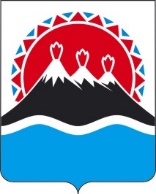 П О С Т А Н О В Л Е Н И ЕПРАВИТЕЛЬСТВАКАМЧАТСКОГО КРАЯПРАВИТЕЛЬСТВО ПОСТАНОВЛЯЕТ:1. Внести в приложение 1 к постановлению Правительства Камчатского края от 31.03.2023 №179–П «Об утверждении Положения о Министерстве труда и развития кадрового потенциала Камчатского края изменения согласно приложению к настоящему постановлению.2. Настоящее постановление вступает в силу после дня его официального опубликования, за исключением пунктов 3 – 4, 8– 17 и 19 вступающих а силу с 01.01.2025.Изменения в приложение 1 к постановлению Правительства Камчатского края от 31.03.2023 № 179-П «Об утверждении Положения о Министерстве труда и развития кадрового потенциала Камчатского края»1) пункт 23.1.2. изложить в следующей редакции:«23.1.2 ежемесячной доплаты детям–сиротам, детям, оставшимся без попечения родителей, лицам из числа детей–сирот и детей, оставшихся без попечения родителей;»;2) часть 23.2 изложить в следующей редакции:«23.2. обобщает практику применения законодательства о занятости населения в Камчатском крае и готовит предложения по его совершенствованию»;3) часть 23.3 – исключить;4) часть 23.4 – исключить;5) часть 23.5 изложить в следующей редакции:«23.5. проводит мониторинг рынка труда в Камчатском крае и разрабатывает прогноз баланса трудовых ресурсов Камчатского края;»;6) часть 23.6. изложить в следующей редакции: « 23.6. осуществляет региональный государственный контроль (надзор) за приемом на работу инвалидов в пределах установленной квоты;»;7) часть 23.7. изложить в следующей редакции:«23.7. осуществляет контроль за деятельностью государственного учреждения службы занятости, находящегося в ведении Камчатского края в установленном Министерством порядке;»;8) часть 23.9. изложить в следующей редакции:«23.9. предоставляет основные меры государственной поддержки в сфере занятости населения:23.9.1 содействие гражданам в поиске подходящей работы, включая оказание содействия в составлении анкеты;23.9.2 организация временного трудоустройства несовершеннолетних граждан в возрасте от 14 до 18 лет в свободное от учебы время;23.9.3 организация временного трудоустройства безработных граждан, испытывающих трудности в поиске работы;23.9.4 организация проведения оплачиваемых общественных работ;23.9.5 социальная адаптация граждан, ищущих работу, безработных граждан;23.9.6 организация профессиональной ориентации граждан в целях выбора сферы профессиональной деятельности (профессии), трудоустройства, прохождения профессионального обучения, получения дополнительного профессионального образования;23.9.7 психологическая поддержка безработных граждан;23.9.8 организация прохождения профессионального обучения, получения дополнительного профессионального образования безработными гражданами, включая прохождение обучения в другой местности;23.9.9 содействие началу осуществления безработными гражданами предпринимательской и иной приносящей доход деятельности, включая оказание им единовременной финансовой помощи при государственной регистрации в качестве индивидуального предпринимателя, государственной регистрации создаваемого юридического лица, государственной регистрации крестьянского (фермерского) хозяйства, постановке на учет физического лица в налоговом органе в качестве плательщика налога на профессиональный доход;23.9.10 содействие гражданам, ищущим работу, безработным гражданам в переезде (переселении) в другую местность для трудоустройства по направлению органов службы занятости;23.9.11 содействие приоритетному трудоустройству граждан, которые завершили прохождение военной службы по мобилизации или военной службы по контракту, заключенному в соответствии с пунктом 7 статьи 38 Федерального закона от 28 марта 1998 года № 53-ФЗ «О воинской обязанности и военной службе», либо у которых прекратилось действие заключенного ими контракта о пребывании в добровольческом формировании, предусмотренном Федеральным законом от 31 мая 1996 года № 61-ФЗ «Об обороне», а также граждан, относящихся к членам их семей в соответствии с пунктами 5 и 5.1 статьи 2 Федерального закона от 27 мая 1998 года № 76-ФЗ «О статусе военнослужащих»;23.9.12 организация сопровождения при содействии занятости инвалидов;23.9.13 содействие работодателям в подборе необходимых работников;23.9.14 организация ярмарок вакансий и учебных рабочих мест;23.9.15 организация и проведение специальных мероприятий по профилированию граждан, ищущих работу, безработных граждан и работодателей;23.9.16 информирование о положении на рынке труда в субъекте Российской Федерации, социально-трудовых правах граждан, развитии форм занятости;»;9) часть 23.10. – исключить;10) часть 23.11 – исключить;11) часть 23.12 изложить в следующей редакции:«23.12. обеспечивает финансирование мер государственной поддержки в сфере занятости населения, материально-техническое и финансовое обеспечение деятельности Министерства и государственного учреждения службы занятости населения;»;12) часть 23.16 – исключить;13) часть 23.17 – исключить;14) часть 23.18 – исключить;15) часть 23.19 изложить в следующей редакции:«23.19. организует оказание безработным гражданам единовременную финансовую помощи при государственной регистрации в качестве индивидуального предпринимателя, государственной регистрации создаваемого юридического лица, государственной регистрации крестьянского (фермерского) хозяйства, постановке на учет физического лица в налоговом органе в качестве плательщика налога на профессиональный доход в результате содействия органов службы занятости, а также вносит в Правительство Камчатского края предложения об установлении порядка, условий и размеров финансовой поддержки;»;16) часть 23.20 изложить в следующей редакции:«23.20. организует оказание финансовой поддержки безработным гражданам, женщинам в период отпуска по уходу за ребенком до достижения им возраста трех лет и незанятым гражданам, которым в соответствии с законодательством Российской Федерации назначена страховая пенсия по старости и которые стремятся возобновить трудовую деятельность, направленным учреждением службы занятости населения Камчатского края для прохождения профессионального обучения, получения дополнительного профессионального образования в другую местность, а также вносит в Правительство Камчатского края предложения об установлении порядка, условий и размеров финансовой поддержки;»;17) часть 23.21 изложить в следующей редакции:«23.21. организует оказание финансовой поддержки гражданам, ищущим работу, безработным гражданам при их переезде (переселении) в другую местность для трудоустройства по направлению учреждения службы занятости населения, а также вносит в Правительство Камчатского края предложения об установлении порядка, условий и размеров финансовой поддержки;»;18) часть 23.23 – исключить;19) дополнить частью 23.25 следующего содержания:«23.25 организует оказание финансовой поддержки гражданам в период участия по направлению учреждения службы занятости населения Камчатского края в оплачиваемых работах временного характера или оплачиваемых общественных работах и (или) работодателям при организации таких работ, а также вносит в Правительство Камчатского края предложения об установлении порядка, условий и размеров финансовой поддержки;»;20) дополнить частью 23.26 следующего содержания:«23.26. определяет порядок резервирования отдельных видов работ (профессий) для трудоустройства граждан, особо нуждающихся в социальной защите в соответствии с законодательством Камчатского края, или определяет число рабочих мест для трудоустройства таких граждан;»21) дополнить частью 23.27 следующего содержания:«23.27. осуществляет согласование общего объема контрольных цифр приема на обучение по профессиям, специальностям, направлениям подготовки и научным специальностям за счет бюджетных ассигнований краевого бюджета и общего объема контрольных цифр приема на обучение по профессиям, специальностям, направлениям подготовки и научным специальностям за счет бюджетных ассигнований местных бюджетов муниципальных образований в Камчатском крае, до их утверждения и распределения между организациями, осуществляющими образовательную деятельность по соответствующим образовательным программам, расположенными на территории Камчатского края, в соответствующего муниципального образования в Камчатском крае;».[Дата регистрации] № [Номер документа]г. Петропавловск-КамчатскийО внесении изменений в приложение 1 к постановлению Правительства Камчатского края от 31.03.2023 № 179-П «Об утверждении Положения о Министерстве труда и развития кадрового потенциала Камчатского края»Председатель Правительства Камчатского края[горизонтальный штамп подписи 1]Е.А. ЧекинПриложение к постановлениюПриложение к постановлениюПриложение к постановлениюПриложение к постановлениюПравительства Камчатского краяПравительства Камчатского краяПравительства Камчатского краяПравительства Камчатского краяот[REGDATESTAMP]№[REGNUMSTAMP]